CHORALE SAINT JERÔME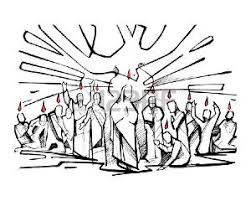 DIMANCHE DE PENTECÔTECHANT D’ENTREE1 -Flamme jaillie  d’auprès de Dieu 	                           2 - Ôte l’ivraie de nos péchés,	Esprit Saint, embrase-nous ; 		                                Qui menace en nous le grain,Comme brindilles au même feu, 			     Germe de vie ensemencéFais-nous brûler de ton amour.			     Par la parole et par le Pain.					 3- Grave en nos cœurs le nom nouveau					 De Jésus ressuscité, 					 Sois notre souffle et nous pourrons                                        			  Chanter sa gloire en vérité.						            PSAUME                         		 Ô Seigneur, envoie ton Esprit qui renouvelle la face de la terre !CHANT DE COMMUNION       Par ce pain, recevons le Seigneur       Qu'il soit lumière en notre cœur.       Par son corps, par son sang,      Tout être verra le salut de Dieu (bis)1 - Ôte ta robe de tristesse,Plus de malheur, plus de détresse,C'est ton Sauveur qui vient vers toi :Il te vêtira de sa joie !2 - Dis aux timides qui s'affolent :Ne craignez pas, prenez courage !Dieu vient lui-même vous sauver :Il vous conduira vers sa joie !5 - Dans le désert, les eaux jaillissent,Les lieux arides refleurissent,La terre est prête pour le grain,Les coteaux vous offrent le vin !					      CHANT DE SORTIE      R. Nous te saluons, ô Toi Notre Dame,
      Marie Vierge Sainte que drape le soleil,
      Couronnée d’étoiles la lune est sous tes pas, 
      En toi nous est donnée l’aurore du salut. 1- Marie Ève nouvelle et joie de ton Seigneur,         2- Tu es restée fidèle, Mère au pied de la croix,
Tu as donné naissance à Jésus le Sauveur,                Soutiens notre espérance et garde notre foi.
Par toi nous sont ouvertes les portes du jardin.       Du côté de ton Fils, tu as puisé pour nous, 
Guide-nous en chemin, Étoile du matin.                    L’eau et le sang versés, qui sauvent du péché.      3- Ô Vierge immaculée, préservée du péché,
      En ton âme, en ton corps, tu entres dans les cieux.
      Emportée dans la gloire, sainte Reine des cieux,      Tu nous accueilleras un jour auprès de Dieu.